Варианты контрольных работДля обучающихся по дисциплине «Органическая химия»Номер варианта выбирается по последней	 цифре зачетной книжки.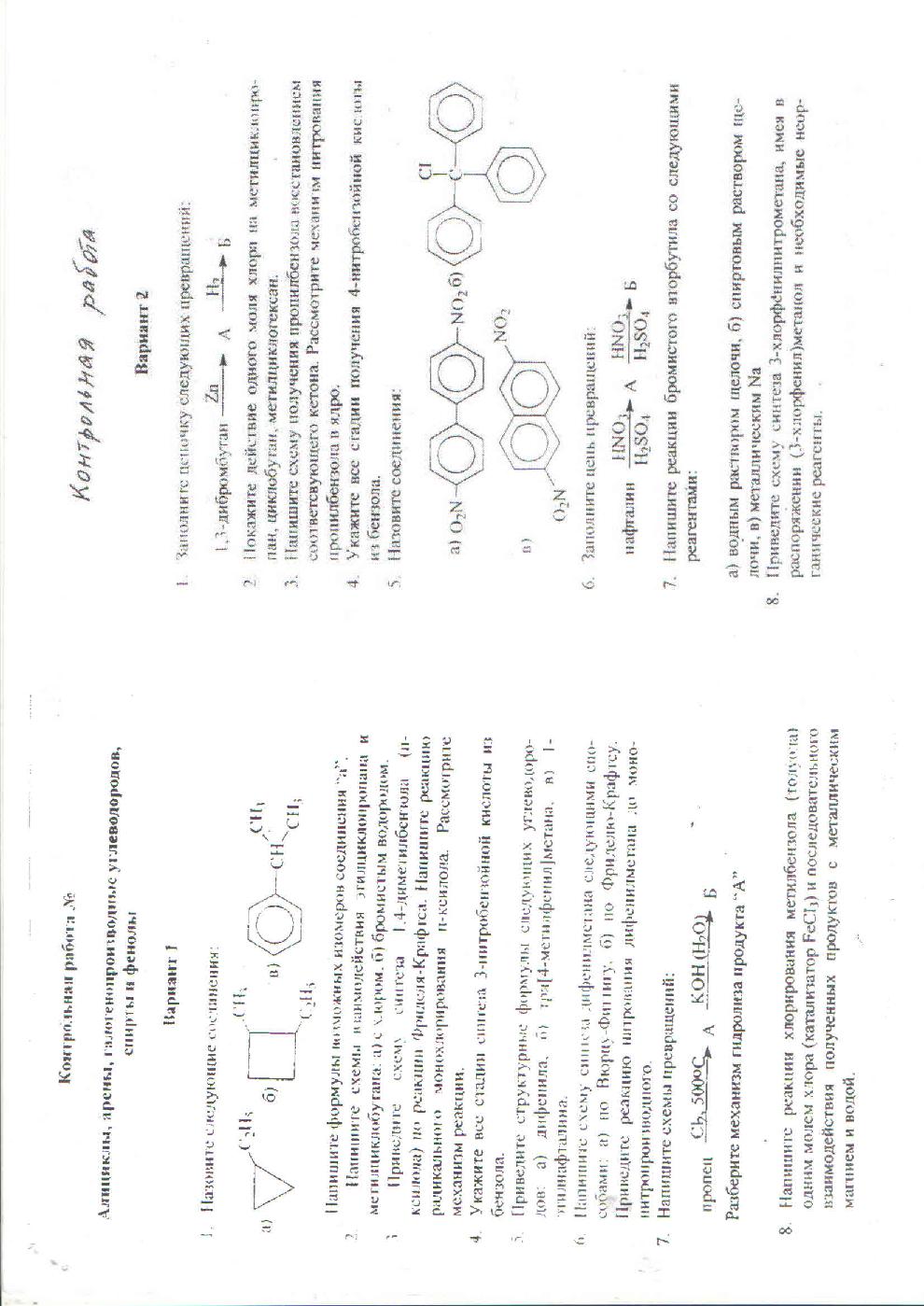 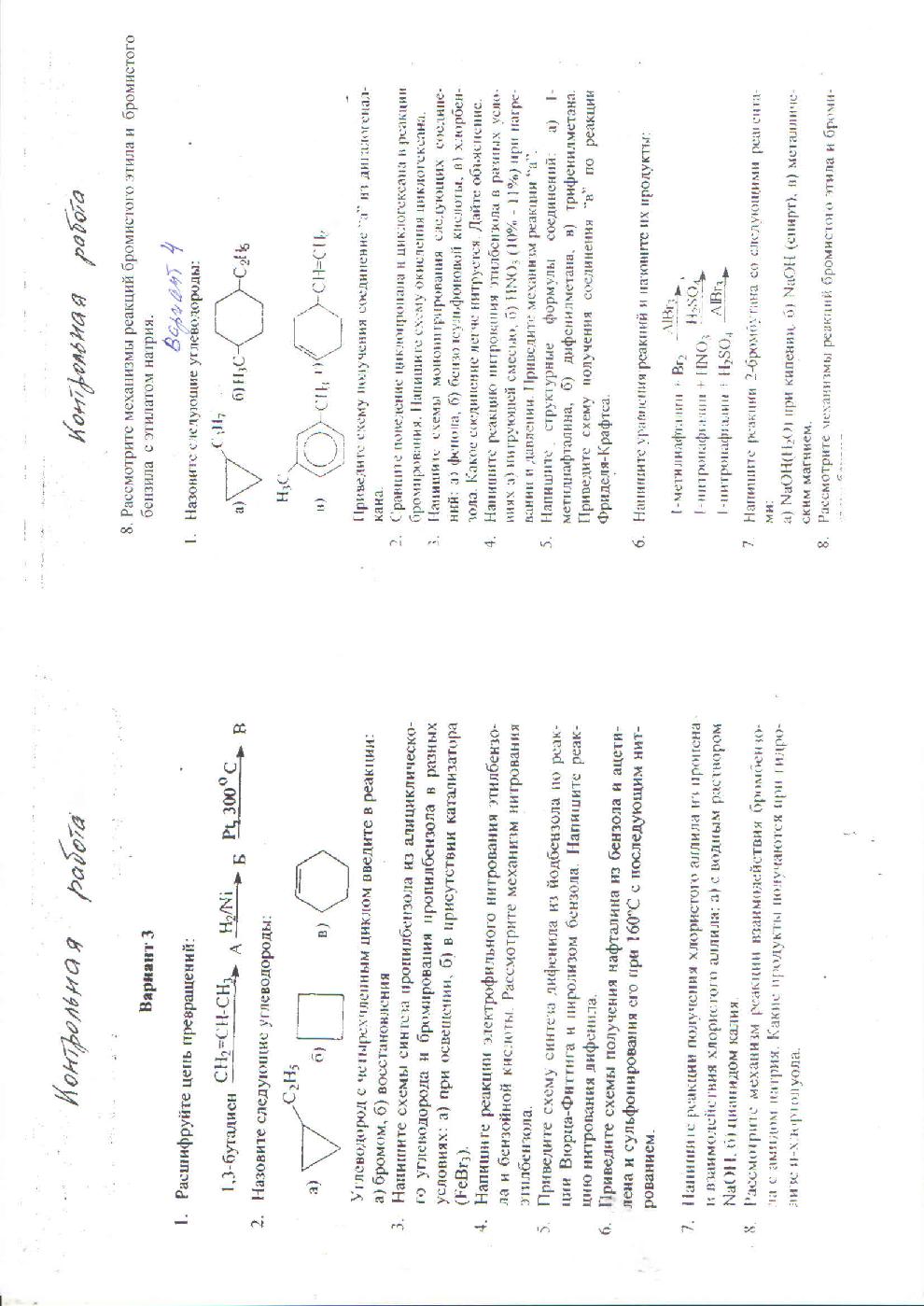 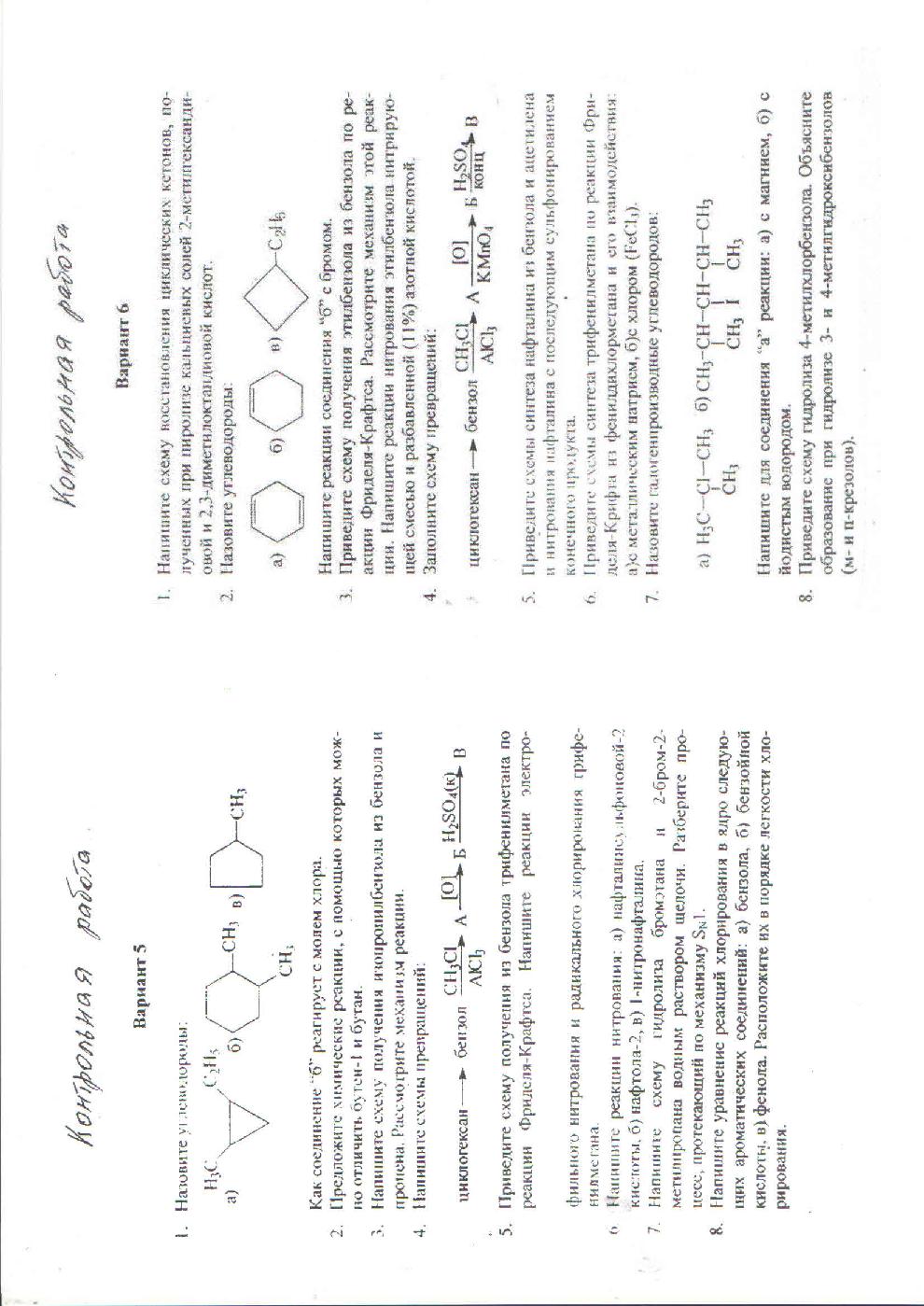 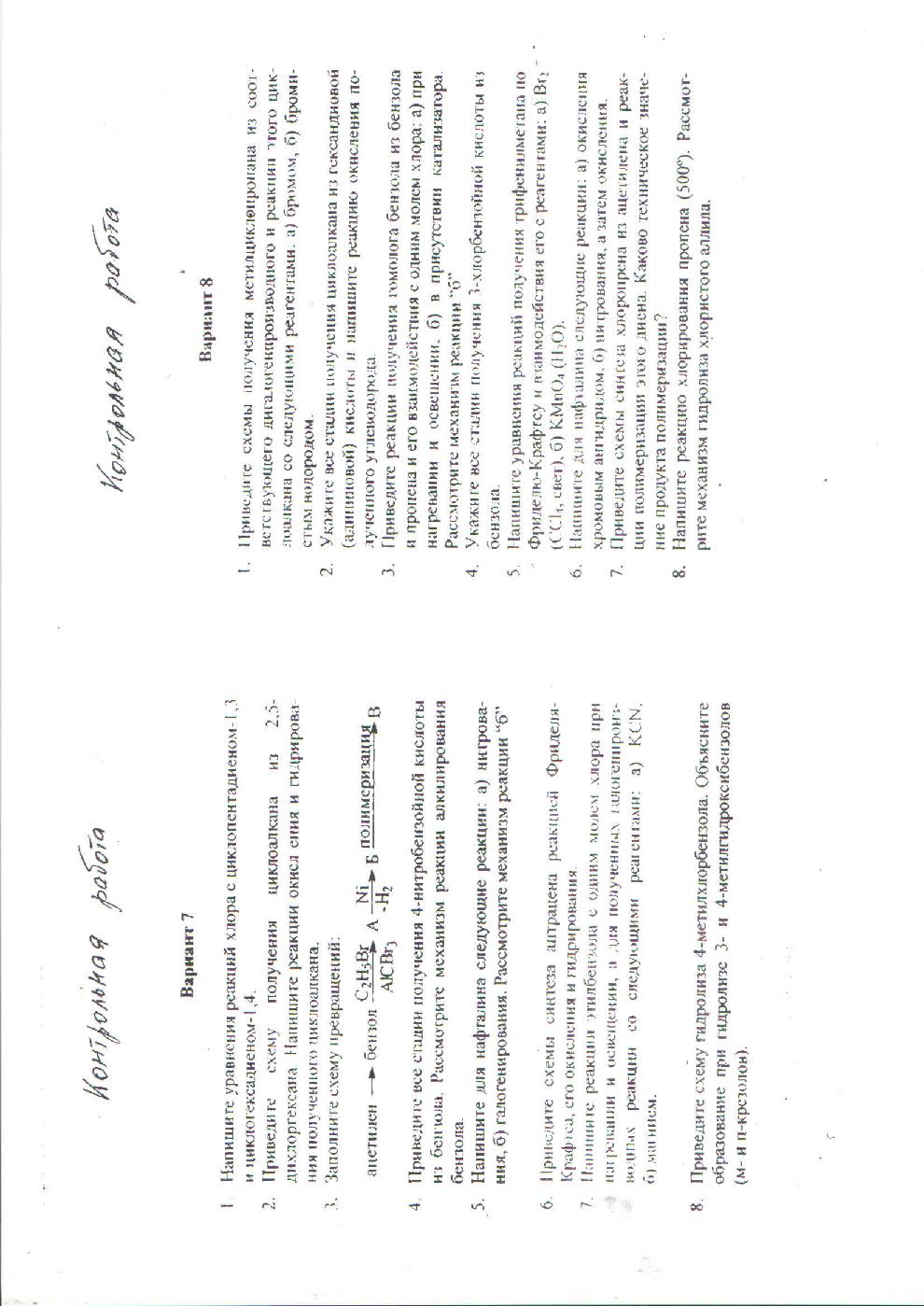 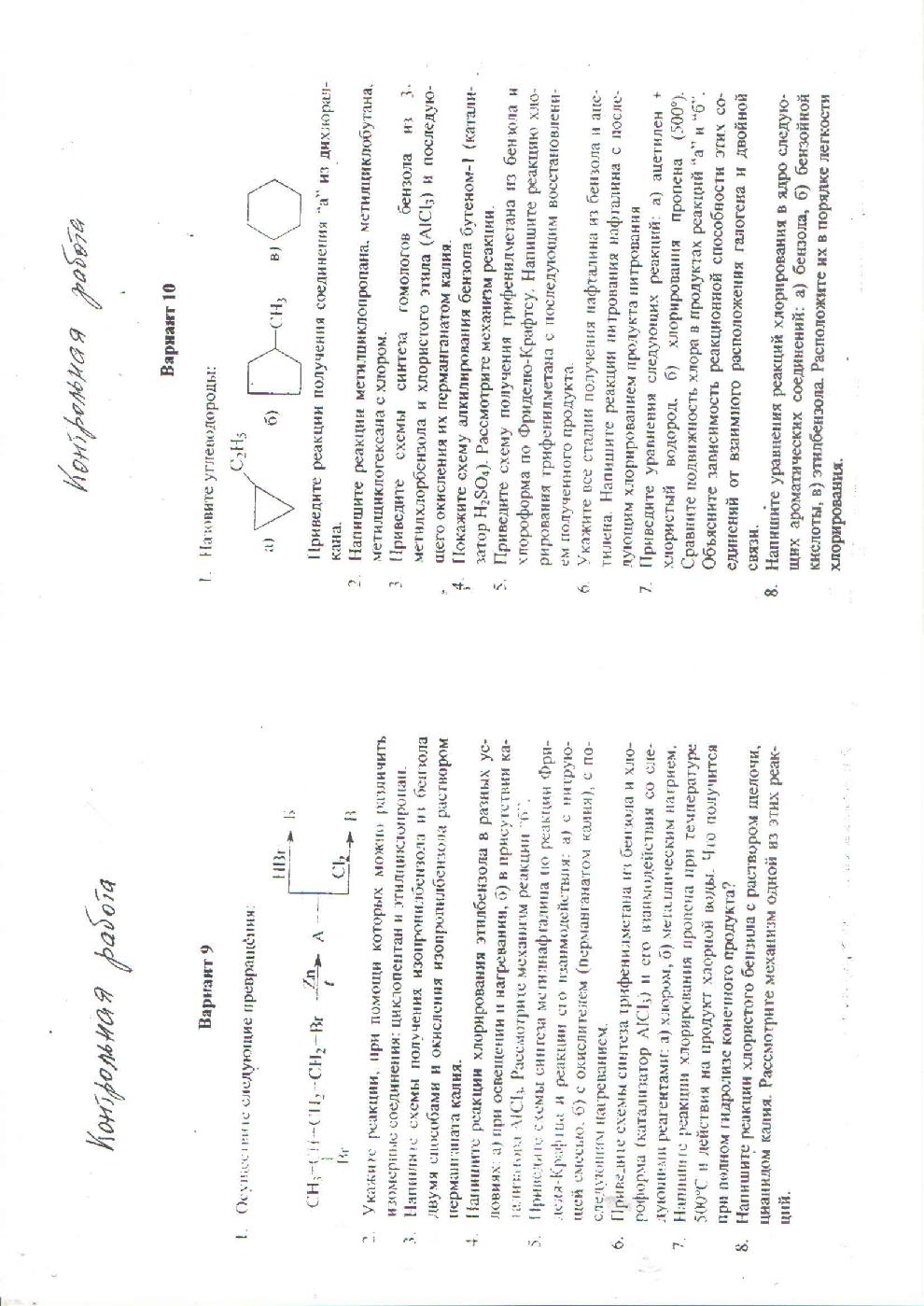 